ИСПОЛЬЗОВАНИЕ КРУГОВ ЭЙЛЕРА В РАЗВИТИИ ФОНЕМАТИЧЕСКИХ ПРОЦЕССОВ ДОШКОЛЬНИКОВ С НАРУШЕНИЯМИ РЕЧИ.              Для успешного обучения в школе у ребенка еще в дошкольном возрасте должны быть сформированы основные предпосылки, которые помогут ему правильно усвоить навыки чтения и письма. А так как современный метод обучения грамоте аналитико – синтетический, то в первую очередь у детей еще в дошкольном возрасте должны быть сформированы фонематические процессы, нарушение которых приводит к трудностям в овладении письмом, а в дальнейшем может привести к такому нарушению, как дисграфия.               Как показывает практика, дети с нарушениями речи затрудняются самостоятельно выделить заданный звук из слова, несколько гласных звуков одновременно, определить позицию заданного звука в слове.   У  таких детей отмечаются нарушения  произношения и восприятия фонем, незаконченность процессов формирования артикулирования и восприятия звуков, отличающихся акустико – артикуляционными признаками, нет четких навыков анализа и синтеза, что приводит к трудностям при обучении чтению и письму. Работа по развитию у детей аналитико – синтетической деятельности предусматривает подробное знакомство детей со звуковой стороной языка. Четкий навык фонематического анализа – это умение определять последовательность, порядковое место и количество звуков в слове, различать на слух гласные и согласные, твердые и мягкие, звонкие и глухие звуки. Изучение звуков происходит в процессе аналитико – синтетической деятельности, когда ребенок овладевает навыками звукового анализа и синтеза, на основе которого дети овладевают чтением слогов и слов. Неумение воспроизводить звуковой анализ и синтез может привести к дислексии: затруднения и ошибки связанные с недостаточным овладением звуковым составом слова, смешиванием акустически сходных звуков, неполноценностью звукового анализа и синтеза.               При решении данной проблемы очень важно использовать такие средства оптимизации процесса обучения, которые дадут возможность ребенку зрительно представлять абстрактные понятия, такие, как звук, слог, слово, предложение, научиться практическим действиям с ними.                 Это особенно важно для детей дошкольного возраста с нарушениями речи, так как процесс решения мыслительных задач протекает у них с преобладающей ролью внешних средств, наглядный материал усваивается лучше вербального.  Одним из таких средств является наглядное моделирование, которое предусматривает использование различных схем и моделей на логопедических занятиях. Они наглядно показывают детям, что текст членится на предложения, предложение на слова, слова на слоги, а слоги состоят из звуков. Схематизация и моделирование помогают ребенку увидеть, сколько и каких звуков в слове, последовательность их расположения, связь слов в предложении и в тексте. Это развивает интерес к словам, звукам речи, общению, развивает речемыслительную деятельность ребенка. При использовании схем и моделей меняется характер деятельности детей: они получают возможность не только слышать свою или обращенную к ним речь, но и видеть ее элементы.               Наряду с образовательными и развивающими задачами, большое значение метод наглядного моделирования играет в осуществлении и воспитательных задач. Действуя с моделями и схемами,  у детей формируются такие качества, как  выдержка, настойчивость; сглаживаются отрицательные черты характера; создаются условия для развития речи, памяти, внимания, мышления.    Выполняя игровые задания с моделями и схемами, дети оживляются, у них проявляется интерес к решению поставленной задачи. Время, отведенное на занятие проходит незаметно, дети не устают, не испытывают дискомфорта, обстановка для коррекции становится благоприятной.               Наряду с традиционными моделями и схемами, мы используем на занятиях разноцветные обручи (круги Эйлера) и, как вариант, цветные шнуры, из которых дети самостоятельно выкладывают фигуры круглой формы.               Разноцветные обручи используются при ознакомлении детей с такими понятиями, как «гласные» - «согласные», «твердые» - «мягкие», «звонкие» - «глухие» звуки, формируют навык дифференциации звуков по названным признакам.     Знакомство со звуками начинается с определения качественной характеристики – описания артикуляционных и акустических свойств изучаемого звука. Для детей это абстрактные, невидимые понятия. И здесь большое значение имеет зрительная опора в виде графических схем, символов, моделей, опираясь на которые дети могут рассказать о любом звуке, сравнить звуки, наглядно видя их.                    Для  характеристики звуков,   мы используем кружочки  (общепринятых) цветов: красный – это гласные звуки, синий – согласные звуки. Игра «Рассели звуки по домикам»Цель: закрепление понятий «гласные» и «согласные» звуки,  умения их дифференцировать.  Описание игры: дети получают задание: в домик  (обруч) желтого цвета заселить все гласные звуки, а в домик черного цвета – все согласные звуки. Символы гласных и согласных звуков, расположенные над кругами являются   ориентирами – подсказками для детей. Выполнив задание, дети проговаривают: «В домике желтого цвета «живут» все гласные звуки. В домике черного цвета «живут» все согласные звуки».               Далее вводится задание с  использованием одного круга и частицы отрицания «НЕ». Игра «Угадай звуки и засели их в домик»   Цель: закрепление понятий «гласные» и «согласные» звуки,  умения их дифференцировать. Учить использовать в речи слова с частицей «не».Описание игры: Дети получают задание: заселить в домик звуки, а какие, они должны догадаться сами. Дети, ориентируясь на подсказку, расположенную над цветным кругом – кружочек синего цвета, перечеркнутый (обозначает частицу «НЕ» - не согласные), рассуждают:- В этом домике живут звуки не согласные, значит они – гласные.   Определив «жильцов» домика, заселяют их - раскладывают кружочки красного цвета  в домик. За кругом остаются все согласные звуки. Выполнив задание, дети проговаривают: «В этом домике живут все  гласные звуки. Без домика остались все согласные звуки». Игра «Угадай звуки и засели их в домик» - 2  Цель: та же.Описание игры:   Дети получают задание: заселить в домик звуки, а какие, они должны догадаться сами. Дети, ориентируясь на подсказку, расположенную над  кругом – кружочек красного цвета, перечеркнутый (обозначает частицу «НЕ» - не гласные),  рассуждают:- В этом домике живут звуки не гласные, значит они – согласные.   Определив «жильцов» домика, заселяют их - раскладывают кружочки синего цвета  в домик. За кругом остаются все гласные звуки. Выполнив задание, дети проговаривают: «В этом домике живут все  согласные звуки. Без домика остались все гласные звуки».                 При различении звуков по признаку твердости – мягкости используем синие кружочки – это твердые звуки,  зеленые – это мягкие звуки. Игра «Рассели звуки по домикам»Цель: закрепление понятий «твердые»  и   «мягкие» согласные звуки, умения дифференцировать их. Закрепление умение употреблять в речи слова с частицей «не».Описание игры:  Детям предлагается задание:  Определить какие звуки они заселят в домик желтого цвета, а какие,  в домик черного цвета. Правильно определив звуки, соотнеся их с подсказками, расположенными над цветными кругами, дети расселяют «жильцов» по своим домикам. В конце произносят: «В желтом домике «живут» все твердые согласные звуки, а в черном – все мягкие согласные звуки».                 Далее проводится игра с использованием одного круга и частицы отрицания «НЕ».Игра «Угадай звуки и засели их в домики»Цель:  закрепление понятий «твердые» и  «мягкие» согласные звуки, умения дифференцировать их. Закрепление умение употреблять в речи слова с частицей «не».Описание игры:   Дети получают задание: заселить в домик звуки, а какие, они должны догадаться сами.  Ориентируясь на подсказку, расположенную над кругом – кружочек синего цвета, перечеркнутый (обозначает частицу «НЕ» - не твердые согласные звуки),  дети рассуждают:- В этом домике живут звуки не твердые, значит они – мягкие согласные.   Определив «жильцов» домика, заселяют их - раскладывают кружочки зеленого цвета  в домик. За кругом остаются все твердые согласные звуки. Выполнив задание, дети произносят: «В этом домике живут все  мягкие согласные звуки. Без домика остались все твердые согласные».   Игра «Угадай звуки и засели их в домики» - 2.Цель: та же.         Описание игры:   Дети получают задание: заселить в домик звуки, а какие, они должны догадаться сами. Ориентируясь на подсказку, расположенную над кругом – кружочек зеленого цвета, перечеркнутый (обозначает частицу «НЕ» - не мягкие согласные звуки),  рассуждают:- В этом домике живут звуки не мягкие, значит они – твердые согласные.   Определив «жильцов» домика, заселяют их – раскладывают  кружочки синего цвета  в домик. За кругом остаются все мягкие согласные звуки. Выполнив задание, дети проговаривают: «В  домике живут все  твердые  согласные звуки. Без домика остались все мягкие согласные звуки».                При различении звуков по звонкости – глухости используем кружочки синего цвета с колокольчиком – это звонкие твердые согласные и зеленого цвета с колокольчиками – это мягкие звонкие согласные.  Игра «Рассели звуки по домикам»Цель: закрепление понятий «звонкие» и «глухие»  звуки и умения их дифференцировать. Употребление в речи слов с частицей «не».Описание игры:  Детям предлагается задание: расселить звуки по своим домикам, а вот какие звуки будут «жить» в домике желтого цвета, а какие в домике черного цвета, дети должны догадаться сами.   Дети, ориентируясь на кружочки – подсказки, рассуждают:- В желтом домике «живут» все не звонкие и твердые звуки, значит они глухие и твердые.   В черном домике «живут» все не глухие  и твердые согласные, значит они – звонкие и твердые согласные.  Правильно охарактеризовав звуки, соотнеся их с   подсказками, расположенными над цветными кругами,  дети  заселяют «жильцов» в свои домики.  В конце проговаривают: «В желтом домике «живут» все глухие твердые согласные звуки, а в черном – все звонкие твердые согласные звуки».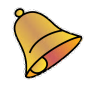 Игра «Рассели звуки по домикам» - 2.Цель: закрепление понятий «звонкие» и «глухие» мягкие  звуки. Употребление в речи слов с частицей «не».Описание игры:  Детям предлагается задание: расселить звуки по своим домикам, а вот какие звуки будут «жить» в домике желтого цвета, а какие в домике черного цвета, дети должны догадаться сами. Ориентируясь на две подсказки, расположенные над цветными кругами, дети рассуждают:- В желтом домике «живут» все не звонкие и мягкие звуки, значит они – глухие  мягкие. В черном домике «живут» все не глухие и мягкие звуки, значит в нем «живут» все звонкие мягкие звуки. Правильно охарактеризовав звуки, расселяют «жильцов» по своим  домикам.    В конце проговаривают: «В желтом домике «живут» все глухие мягкие   звуки. В черном домике «живут» все звонкие мягкие согласные  звуки».  Игра «Рассели звуки по домикам» - 3Цель: закрепление понятий «звонкие твердые» и «звонкие мягкие», «глухие твердые» и «глухие мягкие» согласные звуки. Употребление в речи слов с частицей «не».Описание игры:  Детям предлагается задание: расселить звуки по своим домикам, а вот какие звуки будут «жить» в домике желтого цвета, а какие в домике черного цвета, дети должны догадаться сами. Дети рассуждают:- В желтом домике «живут» все не твердые и звонкие  звуки, значит они мягкие звонкие звуки. В черном домике «живут» все  не  мягкие звонкие звуки, значит в нем «живут» все твердые звонкие звуки. Правильно охарактеризовав звуки, расселяют «жильцов» по своим  домикам.    В конце проговаривают: «В желтом домике «живут» все мягкие звонкие    звуки. В черном домике «живут» все твердые звонкие  звуки». 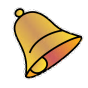 Игра «Рассели звуки по домикам» - 4.Цель: закрепление понятий «звонкие твердые» и «глухие мягкие» согласные звуки. Употребление в речи слов с частицей «не».Описание игры:  Детям предлагается задание: расселить звуки по своим домикам, а вот какие звуки будут «жить» в домике желтого цвета, а какие в домике черного цвета, дети должны догадаться сами. Дети рассуждают:- В желтом домике «живут» все не твердые не звонкие  звуки, значит они глухие мягкие звуки. В черном домике «живут» все не мягкие не звонкие звуки, значит в нем «живут» все глухие твердые звуки. Правильно охарактеризовав звуки, расселяют «жильцов» по своим  домикам.    В конце проговаривают: «В желтом домике «живут» все глухие  мягкие  звуки. В черном домике «живут» все глухие твердые     звуки». Использованная литература:М. Фидлер «Математика уже в детском саду», М., «Просвещение», 1987;А.А. Столяр и другие «Давайте, поиграем», М., «Просвещение», 1991.гласные звукисогласные звукитвердые согласные звукимягкие согласные звуки.звонкие твердые согласные звуки.    звонкие мягкие согласные звукиглухие твердые согласныеглухие мягкие согласные.